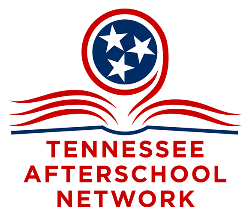 Afterschool Heals Tennessee Action Plan ChartAfterschool Heals Tennessee Action Plan ChartInstructionsThis Action Plan template will help employers organize goals based on ideas generated by the Wellness Committee.With the wellness committee, discus if the action plan meets the below criteria:Realistic. Are your goals easily achievable by the given timeline?Clear. Is it apparent who is responsible for meeting the stated goals?Supported. Does the staff understand the importance of these goals?Goal Steps to CompletionLeadTimeframeNeeded Resources Updates Should relate to an Idea for Action provided in the Substance Abuse Response ToolkitList of specific tasks needed to complete the Action Step.Person responsible for leading action.Goal date to complete goal.What resources help support this goal? (consult Substance Abuse Response Toolkit)Progress toward meeting the goal.Example 1: Host a Lunch and Learn on Opioid AddictionExample 2: Develop a response plan in event of overdose emergencyGoal Steps to CompletionLeadTimefra me Needed Resources Updates Should relate to an Idea for Action provided in the Substance Abuse Response ToolkitList of specific tasks needed to complete the Action Step.Person responsible for leading action.Goal date to complete goal.What resources support this goal? (consult toolkit)Progress toward meeting the goal. (not started, in progress, ongoing, complete)